佛山市第三中学初中部 何玩贞老师 自我推荐个人简介:    多年来致力于语文教改研究，深入汲取名家的语文教学精粹，形成具有自己风格的教学特色，语文教学基本功扎实，曾多次主持课题研究并结题，多篇论文在省级以上刊物发表，所撰写的案例、论文等多次在市、区级评比中获奖。先后被评为市中小学教师继续教育优秀学员、网络教学资源建设骨干教师和禅城区的资源建设骨干教师、优秀班主任、骨干教师、优秀教师。教育格言:     让学生因为我的存在而快乐！     你对世界微笑，世界就会对你微笑，踏踏实实做好自己的工作。可能会有意外的收获，带着对未来的信心，满怀激情，一路向前。难忘的一节课:   《行走在前世今生》--小诗人集体创作诗歌    那一次，在《行走在前世今生》诗歌创作中，学生的创作热情高涨，那些真情流露的诗句温暖了学生的稚嫩而朦胧的心灵，那不仅是一堂诗歌创作课，那更是一堂人生课。我和学生都沉浸在这种愉悦的创作中。                         与学生难忘的事:与孩子们在悠扬的乐声中共同阅读、开放愉快的语文主题活动课中的集体自拍、倾听孩子的心声，解决孩子的心理问题。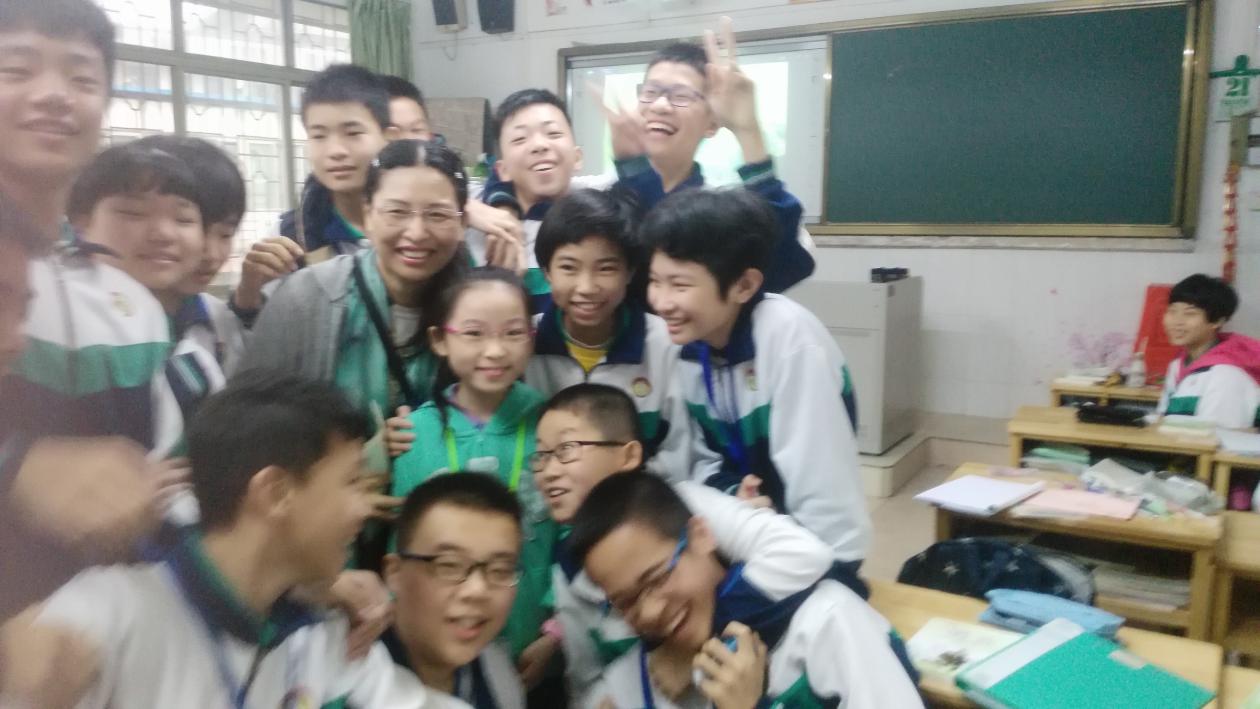 